サンキタ広場利用予約申請書以下のとおり、広場利用の予約を申請いたします。１．申請者２．実施内容※１　これらには専用の鍵が必要となります。イベント直前日（土日祝日を除く）までに、都心三宮再整備課若しくは株式会社神戸デザインセンターより受け取りをお願いいたします。※２　当広場は道路区域であるため、生田警察署による道路使用許可が必要です。イベント当日までに、申請者において手続きを行うようお願いいたします。※これ以降は、任意のイベント企画書でも代用可能です。以上受付番号受付日【法人の場合】団体名【法人の場合】団体代表者名【法人の場合】住所〒〒〒〒【法人の場合】担当者（現場責任者）氏名電話※当日、連絡が取れる番号をご記入ください。【法人の場合】担当者（現場責任者）氏名MAIL【個人の場合】氏名【個人の場合】住所〒〒〒〒【個人の場合】担当者（現場責任者）氏名電話※当日、連絡が取れる番号をご記入ください。【個人の場合】担当者（現場責任者）氏名MAILイベント名（仮称可）実施概要実施希望日※予備日は備考に記入1令和　　年　　月　　日（　　）　　：　　～　　：令和　　年　　月　　日（　　）　　：　　～　　：令和　　年　　月　　日（　　）　　：　　～　　：実施希望日※予備日は備考に記入2令和　　年　　月　　日（　　）　　：　　～　　：令和　　年　　月　　日（　　）　　：　　～　　：令和　　年　　月　　日（　　）　　：　　～　　：実施希望日※予備日は備考に記入3令和　　年　　月　　日（　　）　　：　　～　　：令和　　年　　月　　日（　　）　　：　　～　　：令和　　年　　月　　日（　　）　　：　　～　　：実施希望日※予備日は備考に記入備考施工・撤収日1令和　　年　　月　　日（　　）　　：　　～　　：　　　　令和　　年　　月　　日（　　）　　：　　～　　：　　　　令和　　年　　月　　日（　　）　　：　　～　　：　　　　施工・撤収日2令和　　年　　月　　日（　　）　　：　　～　　：　　　　令和　　年　　月　　日（　　）　　：　　～　　：　　　　令和　　年　　月　　日（　　）　　：　　～　　：　　　　施工・撤収日3令和　　年　　月　　日（　　）　　：　　～　　：　　　　令和　　年　　月　　日（　　）　　：　　～　　：　　　　令和　　年　　月　　日（　　）　　：　　～　　：　　　　実施主体□　営利団体（含む民間企業）　□　非営利団体□　営利団体（含む民間企業）　□　非営利団体□　営利団体（含む民間企業）　□　非営利団体□　営利団体（含む民間企業）　□　非営利団体実施内容□　実施主体のPR　□　⽂化芸術の発信や地域活性化に寄与するもの。その他 実験性・新規性のあるもの□　実施主体のPR　□　⽂化芸術の発信や地域活性化に寄与するもの。その他 実験性・新規性のあるもの□　実施主体のPR　□　⽂化芸術の発信や地域活性化に寄与するもの。その他 実験性・新規性のあるもの□　実施主体のPR　□　⽂化芸術の発信や地域活性化に寄与するもの。その他 実験性・新規性のあるもの集客予想人数　　　　　　人　　　　　　人音響□　あり（87db以下）　□　なしオプション※１ボラードの取り外し　  □　あり　□　なし電源使用　　　　　　　□　あり　□　なしボラードの取り外し　  □　あり　□　なし電源使用　　　　　　　□　あり　□　なしボラードの取り外し　  □　あり　□　なし電源使用　　　　　　　□　あり　□　なしボラードの取り外し　  □　あり　□　なし電源使用　　　　　　　□　あり　□　なし備考※イベント実施のために取得している補助金や、その他特筆すべき事項があればご記入ください※イベント実施のために取得している補助金や、その他特筆すべき事項があればご記入ください※イベント実施のために取得している補助金や、その他特筆すべき事項があればご記入ください※イベント実施のために取得している補助金や、その他特筆すべき事項があればご記入くださいレイアウト平面図にレイアウトをご記入ください（人物・什器等）。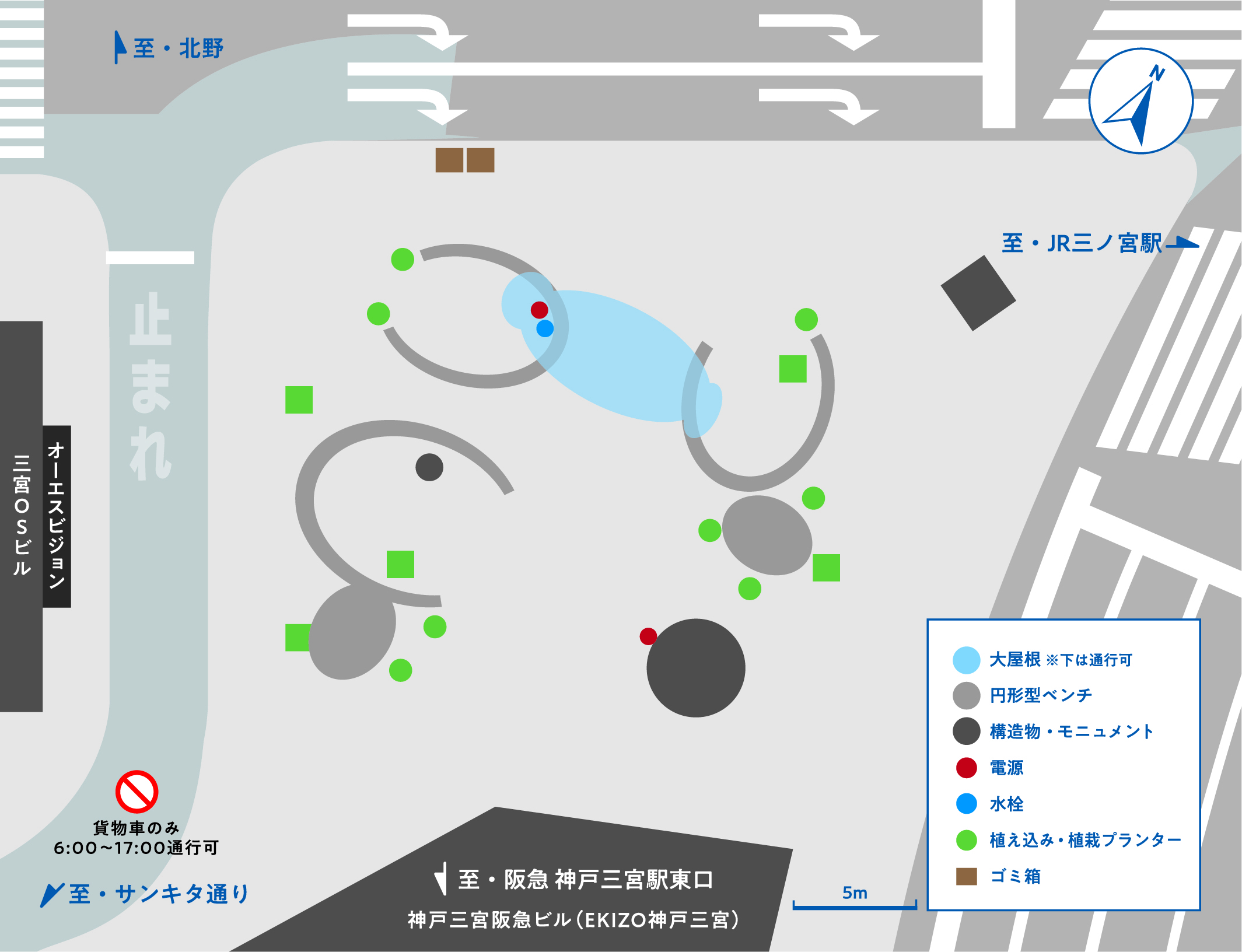 イベントのイメージ下記にイベントのイメージ（写真・スケッチなど）をご記入ください。